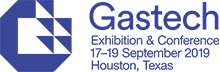 The Nova Scotia Department of Energy and Mines in partnership with the Municipality of the District of Guysborough will be leading an Atlantic Canada Delegation to Gastech 2019, www.gastechevent.com. With support from the Atlantic Canada Opportunities Agency, this event will provide an opportunity for Atlantic Canadian companies to register as an Associate Exhibitor, be part of the Atlantic Canada delegation and exhibit within the Canadian Pavilion at Gastech from September 17-19, 2019 in Houston, Texas. Gastech is regarded as the most significant meeting place for upstream, midstream and downstream gas, energy and LNG professionals to convene and do business. Gastech has rapidly become a next generation energy event, hosting major NOCs, IOCs, integrated energy companies, global utilities, EPC contractors, shipbuilders, pipeline companies, manufacturers, technology providers and service companies, all of whom play an active role in the global energy value chain. This event attracts in excess of 35,000 attendees; 3,500 delegates; 700 exhibitors; 100 countries; 20 exhibitor pavilions; and 9 dedicated industry zones.As an Associate Exhibitor, you will participate in the Atlantic Canadian Booth within the Canadian Pavilion at the Gastech Exhibition and will have opportunities to promote your services and attend networking events with our federal partners: Export Development Canada and Global Affairs Canada. In addition, other Canadian provinces will have booths and senior representation within the Canadian Pavilion. A block of hotel rooms has been booked at the Doubletree Guest Suites in Houston for this event. The cost for registering to become part of the Atlantic Canada delegation is $500 for each company. Individual companies are responsible for all costs related to conference fees, flights, transportation, meals and hotel rooms. If you are interested in becoming part of the Atlantic Canada Delegation or learning more information about the benefits of attending Gastech 2019, please contact one of the following people:
Gordon MacDonald, Municipality of the District of Guysborough
Email: Gmacdonald@modg.ca  
Phone: 902-533-3705 ext 245John Kean, Nova Scotia Department of Energy and Mines
Email: John.kean@novascotia.ca  
Phone: 902-424-2705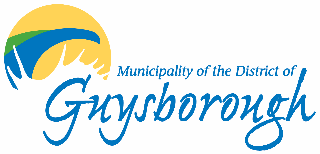 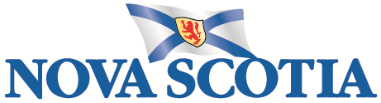 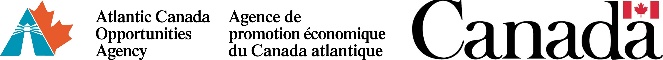 